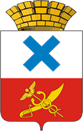 Администрация Городского округа «город Ирбит»Свердловской областиПОСТАНОВЛЕНИЕот  20 октября 2023 года № 1801-ПА г. ИрбитО приватизации муниципального имуществаВ соответствии с Федеральным законом от 21 декабря 2001 года № 178-ФЗ 
«О приватизации государственного и муниципального имущества», Положением об организации продажи государственного или муниципального имущества на аукционе, утвержденным постановлением Правительства Российской Федерации от 12.08.2002 № 585 «Об утверждении Положения об организации продажи государственного или муниципального имущества на аукционе и Положения об организации продажи находящихся в государственной или муниципальной собственности акций акционерных обществ на специализированном аукционе», в целях реализации Плана приватизации муниципального имущества на 2023 год, утвержденного решением Думы Городского округа «город Ирбит» Свердловской области 27.06.2023 № 86 «О внесении изменений в решение Думы Городского округа «город Ирбит» Свердловской области от 22.12.2022 № 35 «Об утверждении прогнозного плана приватизации муниципального имущества на 2023 год», администрация Городского округа «город Ирбит» Свердловской областиПОСТАНОВЛЯЕТ:Приватизировать объекты муниципальной собственности в порядке электронного аукциона открытого по составу участников и форме подаче предложений о цене объекта:Лот № 1Нежилое помещение площадью 19,2 кв.м, кадастровый номер - 66:44:0102002:496,  находящееся  по   адресу:  Свердловская область, город Ирбит, 
улица Советская, д. 105;Лот № 2Здание теплицы площадью 229 кв.м, кадастровый номер - 66:44:0101016:163, находящееся по адресу: Свердловская область, город Ирбит, улица Революции, 37б, расположенное на земельном участке площадью 522 кв.м, кадастровый номер: 66:44:0101016:934, категория земель: земли населенных пунктов, вид разрешенного использования: коммунальное обслуживание, расположенном по адресу: 
Свердловская область, город Ирбит, улица Революции, № 37б.Определить начальную цену объектов в размере:Лот № 1 - 351 000 (триста пятьдесят одна тысяча) рублей 00 копеек;Лот № 2 - 352 000 (триста пятьдесят две тысячи) рублей 00 копеек с НДС, в том числе за земельный участок 338 000 (триста тридцать восемь тысяч) рублей 
00 копеек.Отделу имущественных и земельных отношений администрации Городского округа «город Ирбит» Свердловской области подготовить необходимые документы и организовать проведение электронного аукциона по продаже объекта.Председателю комиссии по проведению конкурсов и аукционов,             заместителю главы администрации – начальнику Финансового управления администрации Городского округа «город Ирбит» Свердловской области провести аукцион на право заключения договора купли-продажи объектов муниципальной собственности;Контроль за исполнением настоящего постановления возложить на заместителя главы администрации – начальника Финансового управления администрации Городского округа «город Ирбит» Свердловской области 
Л.А. Тарасову. Отделу организационной работы и документообеспечения  администрации Городского округа «город Ирбит» Свердловской области опубликовать настоящее постановление в Ирбитской общественно-политической газете «Восход» и разместить на официальном сайте администрации Городского округа «город Ирбит» Свердловской области (www.moirbit.ru).Глава Городского округа«город Ирбит» Свердловской области                                                                Н.В. Юдин